Kauno miesto savivaldybės taryba  n u s p r e n d ž i a:Pakeisti Kauno miesto savivaldybės bendrojo ugdymo mokyklų tinklo pertvarkos 2021–2025 metų bendrąjį planą, patvirtintą Kauno miesto savivaldybės tarybos 2021 m. vasario 23 d. sprendimu Nr. T-71 „Dėl Kauno miesto savivaldybės bendrojo ugdymo mokyklų tinklo pertvarkos 2021–2025 metų bendrojo plano patvirtinimo“:Pakeisti 1 priedo 38 punktą ir jį išdėstyti taip:2. Pakeisti 1 priedo 58 punktą ir jį išdėstyti taip:3. Pakeisti 1 priedo 59 punktą ir jį išdėstyti taip: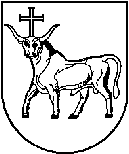 KAUNO MIESTO SAVIVALDYBĖS TARYBAKAUNO MIESTO SAVIVALDYBĖS TARYBASPRENDIMASSPRENDIMASDĖL KAUNO MIESTO SAVIVALDYBĖS TARYBOS 2021 M. VASARIO 23 D. SPRENDIMO NR. T-71 „DĖL KAUNO MIESTO SAVIVALDYBĖS BENDROJO UGDYMO MOKYKLŲ TINKLO PERTVARKOS 2021–2025 METŲ BENDROJO PLANO PATVIRTINIMO“ PAKEITIMODĖL KAUNO MIESTO SAVIVALDYBĖS TARYBOS 2021 M. VASARIO 23 D. SPRENDIMO NR. T-71 „DĖL KAUNO MIESTO SAVIVALDYBĖS BENDROJO UGDYMO MOKYKLŲ TINKLO PERTVARKOS 2021–2025 METŲ BENDROJO PLANO PATVIRTINIMO“ PAKEITIMO2024 m. vasario 13 d.    Nr. T-242024 m. vasario 13 d.    Nr. T-24KaunasKaunas„38.Vytauto Didžiojo universiteto klasikinio ugdymo mokykla Priešmokyklinio, pradinio ir pagrindinio ugdymo programos Savivaldybė Mokinių (klasių) skaičius – 277 (15)Adresas – Vokiečių g. 164, Vaidoto g. 115 ir Partizanų g. 118, KaunasPertvarkoma struktūra iš mokyklos į gimnazijos tipo švietimo įstaigą (Vytauto Didžiojo universiteto klasikinio ugdymo licėjų), Lietuvos Respublikos švietimo, mokslo ir sporto ministrui patvirtinus specializuoto klasikinio ugdymo programas ir akreditavus vidurinio ugdymo programą 2025-08-31Vytauto Didžiojo universiteto klasikinio ugdymo licėjusPradinio, pagrindinio, vidurinio ir specializuoto klasikinio ugdymo programos“.„58.Kauno Prano Daunio ugdymo centrasIkimokyklinio, priešmokyklinio, pradinio, pagrindinio, specialiojo ir socialinių įgūdžių ugdymo programosSavivaldybėMokinių (klasių) skaičius – 151 (24)Adresas – Taikos pr. 6A, KaunasDalyvauja reorganizavimo prijungiant Kauno kurčiųjų ir neprigirdinčiųjų ugdymo centrą procese 2024-08-31Kauno Prano Daunio ugdymo centrasIkimokyklinio, priešmokyklinio, pradinio, pagrindinio, specialiojo ir socialinių įgūdžių ugdymo programos“.„59.Kauno kurčiųjų ir neprigirdinčiųjų ugdymo centrasIkimokyklinio, priešmokyklinio, pradinio, pagrindinio, specialiojo ir socialinių įgūdžių ugdymo programos SavivaldybėMokinių (klasių) skaičius – 65 (9)Adresas – Uosio g. 7, KaunasReorganizuojama prijungiant prie Kauno Prano Daunio ugdymo centro2024-08-31Kauno Prano Daunio ugdymo centrasIkimokyklinio, priešmokyklinio, pradinio, pagrindinio, specialiojo ir socialinių įgūdžių ugdymo programos“.Savivaldybės merasVisvaldas Matijošaitis